Onboarding Process Template      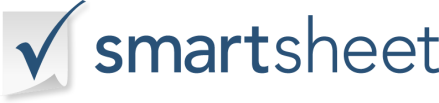 PRIOR TO STARTFIRST DAYFIRST WEEKFIRST MONTHCall to confirm start date and timeDiscuss relocationDiscuss dress codeProvide link to company / department onboarding webpageBuild welcome packetConfirm receipt of all recruitment paperwork and background-check completionConfirm offer Letter receipt / acceptancePrepare work station / areaOrder passkey and ID Order email and phone setupOrder any hardware, software, peripherals, etc.Enroll new hire in HR briefing, orientation, etc.Schedule any pertinent training sessionsWelcome upon arrival and guide to workstationDeliver and review welcome packetDiscuss break / meal policiesIntroduce designated coworker resourceConfirm receipt and functionality of passkeysConnect with HR to complete any further paperworkReview portalSign offer LetterReview software, hardware, technology, printers, etc.Confirm email and phone setupReview technology acceptable use policiesAssist with online directory setupMake further introductionsConduct or schedule toursAsk how first week wentAssist with questionsReview training scheduleReview technology functionalityDiscuss company culture and work styleDiscuss current projects and cyclical processesReview company mission statement, vision, and policiesAssess need for weekly or bi-weekly meetingsAnswer any questionsSet short and long-term goalsAnswer any questionsCall to confirm start date and timeDiscuss relocationDiscuss dress codeProvide link to company / department onboarding webpageBuild welcome packetConfirm receipt of all recruitment paperwork and background-check completionConfirm offer Letter receipt / acceptancePrepare work station / areaOrder passkey and ID Order email and phone setupOrder any hardware, software, peripherals, etc.Enroll new hire in HR briefing, orientation, etc.Schedule any pertinent training sessionsWelcome upon arrival and guide to workstationDeliver and review welcome packetDiscuss break / meal policiesIntroduce designated coworker resourceConfirm receipt and functionality of passkeysConnect with HR to complete any further paperworkReview portalSign offer LetterReview software, hardware, technology, printers, etc.Confirm email and phone setupReview technology acceptable use policiesAssist with online directory setupMake further introductionsConduct or schedule toursAsk how first week wentAssist with questionsReview training scheduleReview technology functionalityDiscuss company culture and work styleDiscuss current projects and cyclical processesReview company mission statement, vision, and policiesFIRST THREE MONTHSCall to confirm start date and timeDiscuss relocationDiscuss dress codeProvide link to company / department onboarding webpageBuild welcome packetConfirm receipt of all recruitment paperwork and background-check completionConfirm offer Letter receipt / acceptancePrepare work station / areaOrder passkey and ID Order email and phone setupOrder any hardware, software, peripherals, etc.Enroll new hire in HR briefing, orientation, etc.Schedule any pertinent training sessionsWelcome upon arrival and guide to workstationDeliver and review welcome packetDiscuss break / meal policiesIntroduce designated coworker resourceConfirm receipt and functionality of passkeysConnect with HR to complete any further paperworkReview portalSign offer LetterReview software, hardware, technology, printers, etc.Confirm email and phone setupReview technology acceptable use policiesAssist with online directory setupMake further introductionsConduct or schedule toursAsk how first week wentAssist with questionsReview training scheduleReview technology functionalityDiscuss company culture and work styleDiscuss current projects and cyclical processesReview company mission statement, vision, and policiesPerformance reviewReview short and long-term goalsAnswer any questions